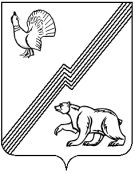 АДМИНИСТРАЦИЯ ГОРОДА ЮГОРСКАХанты-Мансийского автономного округа – Югры ПОСТАНОВЛЕНИЕот  27 декабря 2019 года 									          № 2808О внесении изменений в постановление администрации города Югорска от 26.12.2013 № 4253 «О порядке предоставления  дополнительных мер социальной поддержки и социальной помощи отдельным категориям граждан города Югорска»В соответствии с постановлением администрации города Югорска от 15.11.2019                   № 2455 «Об отмене подписной стоимости городской газеты «Югорский вестник», Планом мероприятий по постепенной отмене в течение 2018 – 2019 годов установленных расходных обязательств, не связанных с решением вопросов, отнесенных Конституцией Российской Федерации, федеральными законами, законами Ханты – Мансийского автономного                           округа – Югры к полномочиям муниципального образования городской округ город Югорск, утвержденным распоряжением администрации города Югорска от 19.07.2018 № 376:1. Внести в постановление  администрации города Югорска от 26.12.2013  № 4253                             «О порядке предоставления дополнительных мер социальной поддержки и социальной помощи отдельным категориям граждан города Югорска» (с изменениями от 05.02.2014 № 264,                             от 15.07.2014 № 3540, от 29.06.2015 № 2403, от 19.02.2016 № 392, от 11.04.2017 № 816,                       от 06.09.2017 №  2151, от 10.08.2018 № 2238, от 10.01.2019 № 7) изменения, признав подпункт 3.3.1 пункта 3.3, пункт 3.4  раздела III утратившими  силу. 2. Опубликовать постановление в официальном печатном издании города Югорска                  и разместить на официальном сайте органов местного самоуправления города Югорска.3. Настоящее постановление вступает в силу после официального опубликования,                       но не ранее  01.01.2020.4. Контроль за выполнением постановления возложить на заместителя главы города Югорска Т.И. Долгодворову.    Глава города Югорска		                                  	                                            А.В. Бородкин